Name:_____________________	       Language Arts Review of Skills      September – Week 3  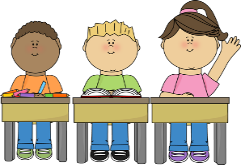 Red Words:  their, has, eggs, look, doesDay 1Add the correct punctuation.
 ELAGSE2L1:f1. I can’t believe I won the contest ____2. My friends always make me happy ____3-7. Add correct capital letters and punctuation to the sentence below. ELAGSE2L2:athe georgia bulldogs made 6 touchdowns in saturday’s game Make the singular nouns plural.ELAGSE2L1:b8. wolf - ___________9. bird - ___________10. box - ___________Circle the word that is spelled correctly.  ELAGSE2L2:d11. Be sure to (look, luck) back over your work.12. (Dos, Does) she like drawing pictures?13. Circle the correct collective noun.
ELAGSE2L1:aThe (stack, school) of papers fell on the floor.Did you see the (litter, crowd) of puppies?Day 2Circle the proper nouns in each sentence.ELAGSE2L2:a
14. Jessica went to gymnastics practice.15. I love milkshakes from Chick-fil-a!Circle the word that is spelled correctly.  ELAGSE2L2:d16. (Their, There) team is wearing red.17. Maggie (hase, has) been working hard on her story.18. Circle the sentence that is written correctly. ELAGSE2L2:athe open water bottle spilled on Brooke’s deskThe open water bottle spilled on Brooke’s desk!The open water bottle spilled on brooke’s desk?Make each word plural. ELAGSE2L1:b
19. plate - __________20. family - _________21. shelf - __________22. bush - __________Circle the collective noun in the sentences below. ELAGSE2L1:a
23. The band played a lovely song tonight at the game. 24. A herd of cows grazed in the field. Day 325. Circle the sentence that uses the irregular plural noun correctly.ELAGSE2L.1.b
The childs are excited about the party!The children are excited about the party!26. Circle the collective noun in the sentence below. ELAGSE2L1:aA swarm of bees landed on the hive and ate the honey.    Write the correct punctuation mark at the end of each sentence. ELAGSE2L1:f
27. Can you please help me___28. Go Atlanta Braves _29. I have to leave ___30. Circle the sentence that is written correctly. ELAGSE2L2:amy friend and i like to play monopoly.My friend and I like to play Monopoly.My friend and i like to play Monopoly.31. Circle the sentence that uses the plural noun correctly.ELAGSE2L1:bThe genie granted her three wishs.The genie granted her three wishes.The genie granted her three wishies.